РЕЗЮМЕучастника конкурса «Лучший выпускник среднего 
профессионального образования – 2022»Кнышпель Алина ЕвгеньевнаКнышпель Алина Евгеньевна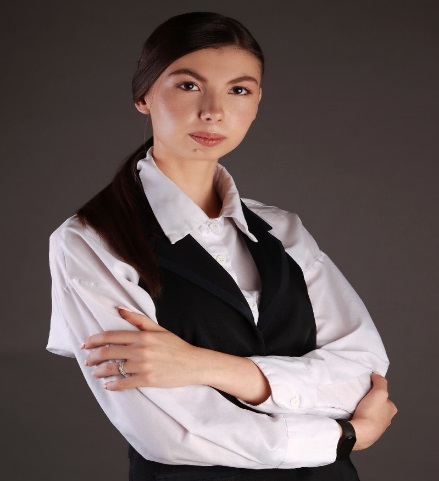 Общие сведения:Дата рождения 27.08.2003;Телефон: +7 914 417 06 36;E-mail: aknyspel@gmail.com Дата рождения 27.08.2003;Телефон: +7 914 417 06 36;E-mail: aknyspel@gmail.com Образование:2019–2022;КГА ПОУ «Хабаровский технологический колледж»Специальность: специалист по туризму2019–2022;КГА ПОУ «Хабаровский технологический колледж»Специальность: специалист по туризмуДополнительное
образование:1. Учебный центр «Школа Манекенщиц и Фотомоделей (2017 – 2018);Демонстратор одежды. 2. Центр развития движения «Абилимпикс» Хабаровского края (2020)Волонтёр.1. Учебный центр «Школа Манекенщиц и Фотомоделей (2017 – 2018);Демонстратор одежды. 2. Центр развития движения «Абилимпикс» Хабаровского края (2020)Волонтёр.Опыт работы:Май, 2021 – по настоящее время.ООО «Синьор Помидор плюс»Официант. Обязанности: приём заказов от гостей кафе, сервировка стола, вынос блюд, создание атмосферы гостеприимства, консультирование гостей кафе об особенностях блюд и напитков, разрешение конфликтных ситуаций, расчёт гостя. Достижения: увеличение среднего чека, победа в конкурсе «Продажа напитков».Май, 2021 – по настоящее время.ООО «Синьор Помидор плюс»Официант. Обязанности: приём заказов от гостей кафе, сервировка стола, вынос блюд, создание атмосферы гостеприимства, консультирование гостей кафе об особенностях блюд и напитков, разрешение конфликтных ситуаций, расчёт гостя. Достижения: увеличение среднего чека, победа в конкурсе «Продажа напитков».Опыт работы:Февраль, 2022 – Март, 2022 ООО «Турмаркет»Стажёр.Обязанности: подбор вариантов отдыха для туристов, бронирование в системах туроператоров; заключение договоров; приём оплаты за тур; продвижение сайта компании в сети Инстаграм, увеличение конверсии сайта.Февраль, 2022 – Март, 2022 ООО «Турмаркет»Стажёр.Обязанности: подбор вариантов отдыха для туристов, бронирование в системах туроператоров; заключение договоров; приём оплаты за тур; продвижение сайта компании в сети Инстаграм, увеличение конверсии сайта.Опыт работы:Март, 2021 – Май, 2021 ООО «Трэйд – сервис»Стажёр.Обязанности: подбор вариантов отдыха для туристов, бронирование в системах туроператоров; заключение договоров; приём оплаты за тур; формирование отчётной документации; консультирование клиентов. Март, 2021 – Май, 2021 ООО «Трэйд – сервис»Стажёр.Обязанности: подбор вариантов отдыха для туристов, бронирование в системах туроператоров; заключение договоров; приём оплаты за тур; формирование отчётной документации; консультирование клиентов. Опыт работы:Ноябрь, 2020 – Декабрь, 2020ООО «Единое агентство путешествий «ЮТА»»Стажёр.Обязанности: Работа с системой «Битрикс24», работа с документами туристов, разработка сайта и его продвижение в Инстаграм, подготовка документов для консульства, проведение инвентаризации.  Ноябрь, 2020 – Декабрь, 2020ООО «Единое агентство путешествий «ЮТА»»Стажёр.Обязанности: Работа с системой «Битрикс24», работа с документами туристов, разработка сайта и его продвижение в Инстаграм, подготовка документов для консульства, проведение инвентаризации.  Профессиональные навыки:Уверенный пользователь ПК, знание рынка и предложений туроператоров; опыт личных путешествий по России; знание тенденций внутреннего туризма, владею системами онлайн бронирования; знание маршрутов популярных направлений; умение формировать индивидуальные туры с учётом потребностей клиента. Уверенный пользователь ПК, знание рынка и предложений туроператоров; опыт личных путешествий по России; знание тенденций внутреннего туризма, владею системами онлайн бронирования; знание маршрутов популярных направлений; умение формировать индивидуальные туры с учётом потребностей клиента. Дополнительная 
информация:Способность быстро находить выход из стрессовых ситуаций, способность убеждать, вежливость, гибкость в общении, умение работать в команде, умение находить подход к клиенту, дисциплинированность, умение работать в режиме многозадачности, толерантность, уважительное отношение к людям, честность. Способность быстро находить выход из стрессовых ситуаций, способность убеждать, вежливость, гибкость в общении, умение работать в команде, умение находить подход к клиенту, дисциплинированность, умение работать в режиме многозадачности, толерантность, уважительное отношение к людям, честность. 